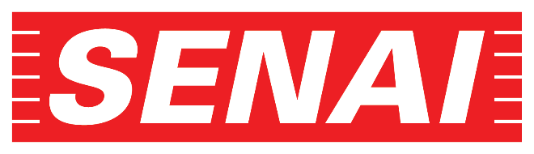 ESCOLA SENAI “GASPAR RICARDO JÚNIOR”CURSO TÉCNICO DE MECATRÔNICA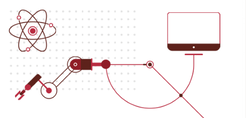 NOME DOS ALUNOS:TÍTULO DO PROJETOSorocaba - SPANOTÍTULO DO PROJETOÁrea de aplicação do projeto / melhoria (área / segmento de aplicação)Descreva aqui o setor técnico ao qual se refere sua invenção. O setor técnico pode ser composições de tintura automotiva, máquinas para semeadura ou comunicações de rede sem fio, por exemplo. Se sua invenção puder ser aplicada em mais de um campo técnico cite todos eles.Fundamentos do projeto – Materiais e métodos Escreva aqui o estado da técnica relacionado à sua invenção, ou seja, aquilo que já se conhece sobre inventos parecidos com o seu. Procure apresentar as características mais importantes do seu projeto. Relate o Problema ao qual o projeto se relaciona Em seguida, você deve apresentar o problema técnico que ainda não foi solucionado pelo estado da técnica e mostrar como sua invenção/processo resolve esse problema. Solução para o problema – vantagens do projeto Ou seja, você deve mostrar as diferenças da sua invenção/ melhoria, em relação às invenções do estado da técnica e apresentar as vantagens da sua. É muito importante destacar o benefício ou efeito técnico da sua invenção (mais eficiente, mais barata, ocupa menos espaço, não contém elementos tóxicos para o meio ambiente etc.Objetivos do projeto / melhoriaDescreva de forma resumida os objetivos da invenção ou melhoria em seu projeto.Descrição dos desenhosDescreva de forma breve as informações apresentadas em cada um dos desenhos. Uma a duas linhas são suficientes para essa descrição. Por exemplo:A Figura 1 apresenta os resultados do teste de absorção da amostra X.A Figura 2 ilustra a vista frontal do objeto Y.A Figura 3 apresenta o efeito sinérgico da associação dos ingredientes A e B na inibição do crescimento de bactérias.A Figura 4 apresenta a vista de uma seção transversal de uma modalidade do instrumento cirúrgico.Descrição do projeto – Fundamentação - Revisão teóricaApresente de forma detalhada sua invenção nessa seção e inclua todas as suas possibilidades de concretização. Você pode iniciar por uma ideia geral da invenção para detalhá-la melhor nos parágrafos seguintes. Mais importante do que escrever muitas páginas sobre sua invenção é descrevê-la de forma clara e precisa de forma que possa explicar o que você inventou e como sua invenção funciona.Exemplos de concretizações da invenção – aplicação do projetoNesta seção do relatório descritivo você deve apresentar exemplos de concretizações da sua invenção, seja ela um composto, uma composição, um equipamento, um processo etc. Se for o caso, você deve também indicar qual é a forma preferida de concretizar sua invenção. Por exemplo, se sua invenção for uma composição, você deve indicar qual composição (ou tipo de composição) é preferida dentre as várias possíveis composições que sua invenção representa.Considerações FinaisReferênciasCronograma